Настройка параметров кредитного продуктаУсловия предоставления займа  ООО МО «Нафта Кредит»:Дополнительные условия:Клиент может воспользоваться займом исходя из кол-ва обращений , (обращение = выданный и погашенный займ). Таким образом существует некая градация, ступенчатая система предоставления займа. Пример: клиент в компанию обращался 10 раз , из них семь раз клиенту было отказано, три раза клиентом был получен и погашен заем. В данном случае  необходимо считать , как три обращения. Согласно трем обращениям клиент в следующий раз может воспользоваться займами из группы 4-е обращения, а так же из раздела  групп 1-2,3 обращения, но не выше чем займы из 4-ой группы обращений. Клиент так же может  воспользоваться займом одной группы много раз, при этом следующий займ может взять перешагнув   предыдущие, если кол-во обращений позволяет это сделать. Пример: 4 раза клиент брал займ  из группы первого обращения « До зарплаты 1» обратившись за пятым займом клиент может претендовать на займы из группы  5-ого обращения, тем самым перепрыгнув  группы займов 2,3,4 обращения.Клиент  не может получить займ при наличии действующего.Процент за пользование займа начисляется с первого дня пользования займом, т.е. с даты выдачи денежных средств.При оставлении заявки на сайте клиент может ошибочно выбрать не доступный для себя продукт , например продукт, который полагается повторным клиентам, в этом случае заявка должна интегрировать в систему равная его ранее обращениям, производя  проверку обращений в системе. При этом если в оставленной заявке на сайте сумма и срок не соответствует  присвоенному уже системой обращению, необходимо  присвоить максимальные значением срока и суммы присвоенного займа.Пример: новый  клиент оставил заявку на сайте соответствующей восьмому обращению на займ «Лучший» на сумму 100000 руб. на срок 135 дней (что является 9 платежей). В этом случае при интеграции система должна понять, что это новый клиент и может претендовать на займы 1-го обращения. Т.к. клиент изначально оставил заявку на займ с постепенным погашением, в этом случае программе необходимо и присвоить заем с постепенным погашением из группы первых обращениях- «Постепенный 1» на max сумму 30000 руб, и на max срок 30 дней.День оплаты считается день поступления денежных средств на счет.День пользования займом  = одному календарному дню.Процент начисляется ежедневно на сумму займа (пример во вложении).Процент начисляется равномерно на сумму займа(пример во вложении).В разрезе платежа, ОД и проценты распределяются равномерно.Сумма произведенного заемщиком платежа по договору потребительского кредита (займа) в случае, если она недостаточна для полного исполнения обязательств заемщика по договору потребительского кредита (займа), погашает задолженность заемщика в следующей очередности:1) задолженность по процентам;2) задолженность по основному долгу;3) неустойка (штраф, пеня) в размере, определенном в соответствии с частью 21 настоящей статьи;4) проценты, начисленные за текущий период платежей;5) сумма основного долга за текущий период платежей;6) иные платежи, предусмотренные законодательством Российской Федерации о потребительском кредите (займе) или договором потребительского кредита (займа).Начисление и списание должно производиться в программе во всех отчетах согласно указанной очередности.График платежей по займу с единовременным погашением на текущий момент выглядит  так (печатная форма верная, дата оплаты = 1 периоду):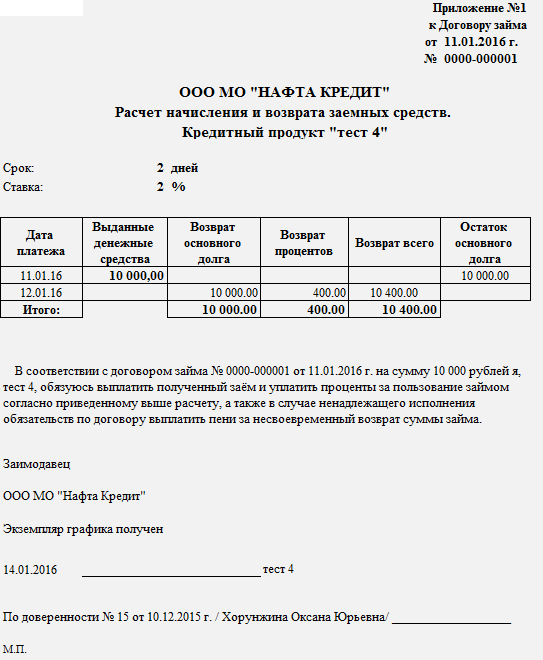 График платежей по займу с постепенным погашением на текущий момент выглядит  так (печатная форма верная, дата оплаты = 1 периоду):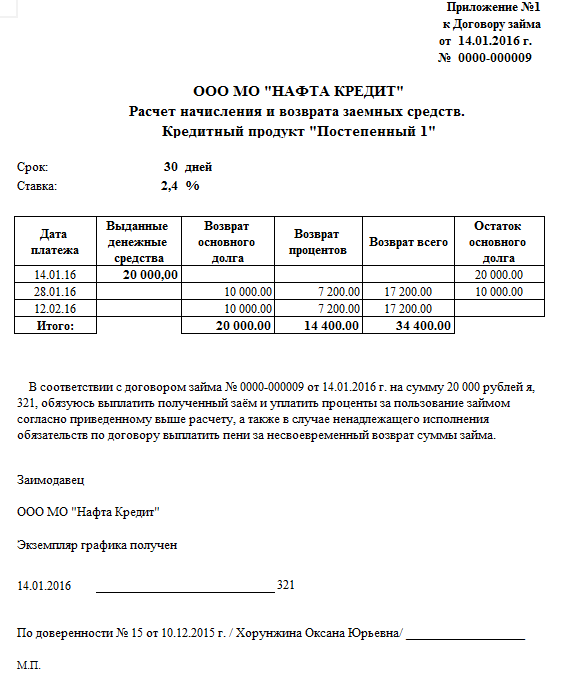 Параметры настройки кредитного продукта находятся в «дереве» нормативно- справочной информации в блоке кредитные продукты.На  текущий момент окно настроек выглядят следующим образом: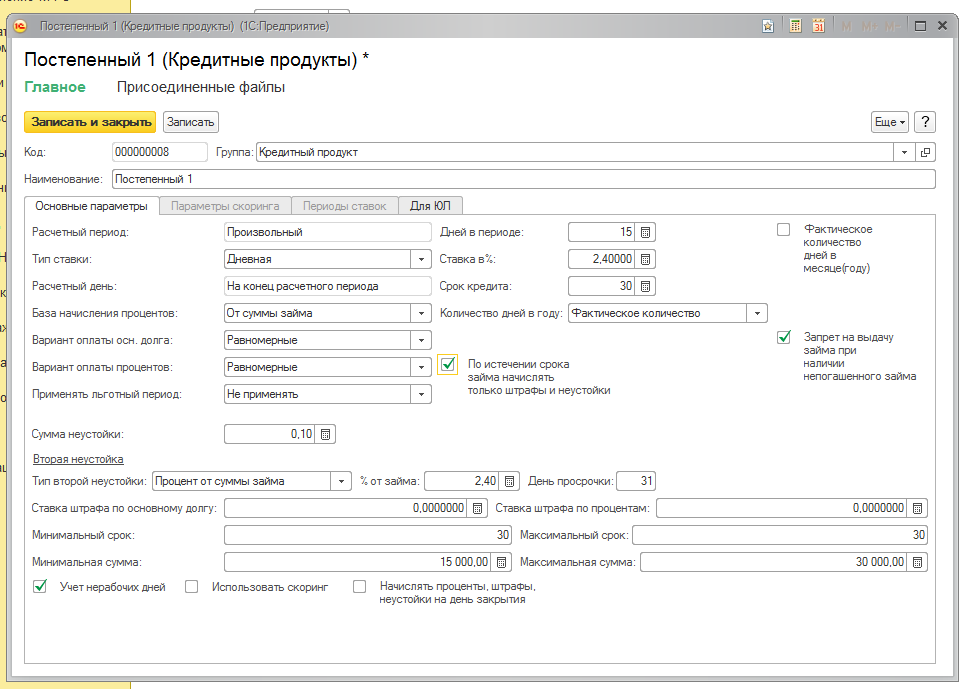 При выборе аннуитетного платежа, расчет производится из расчета, 1 период= 1 мес.Необходимо, чтоб при расчете аннуитетного платежа, 1 период = кол-ву  дней указанных в поле  дней в периоде.Важно!!!!!Название займа должны по умолчанию включать в себя все вышеуказанные параметры.Необходимо, чтоб по выданным займам  не было возможности  поменять параметры кредита, расчетные показатели,  информацию по клиенту, за исключением администратора.Пользователи при заведении заявки и выборе кредитного продукта не имели возможность изменить параметры, кроме сумм, срока, наименования продукта.ОТЛИЧИТЕЛЬНЫЕ ОСОБЕННОСТИ ПРОДУКТОВ (ЗАЙМОВ)ОТЛИЧИТЕЛЬНЫЕ ОСОБЕННОСТИ ПРОДУКТОВ (ЗАЙМОВ)ОТЛИЧИТЕЛЬНЫЕ ОСОБЕННОСТИ ПРОДУКТОВ (ЗАЙМОВ)ОТЛИЧИТЕЛЬНЫЕ ОСОБЕННОСТИ ПРОДУКТОВ (ЗАЙМОВ)ОТЛИЧИТЕЛЬНЫЕ ОСОБЕННОСТИ ПРОДУКТОВ (ЗАЙМОВ)ОТЛИЧИТЕЛЬНЫЕ ОСОБЕННОСТИ ПРОДУКТОВ (ЗАЙМОВ)ОТЛИЧИТЕЛЬНЫЕ ОСОБЕННОСТИ ПРОДУКТОВ (ЗАЙМОВ)ОТЛИЧИТЕЛЬНЫЕ ОСОБЕННОСТИ ПРОДУКТОВ (ЗАЙМОВ)ОТЛИЧИТЕЛЬНЫЕ ОСОБЕННОСТИ ПРОДУКТОВ (ЗАЙМОВ)ОТЛИЧИТЕЛЬНЫЕ ОСОБЕННОСТИ ПРОДУКТОВ (ЗАЙМОВ)обращениеназвание займапогашениепогашениесумма займасрокпроцентная ставка за пользование займом (в день)выплатывыплатыкол- во платежейдосрочное погашениегруппы1-2До Зарплаты 1единовременноеединовременноеот 3000-14000 (шаг в 1000 руб.)от 1-30 дней2,0%от 1-30 днейот 1-30 дней1в любой день 1-2Постепенный 1постепенноепостепенноеот 15000-30000 (шаг в 1000 руб.)30 дней2,4%каждые 15 днейкаждые 15 дней2в любой день 1-2Единовременный 1единовременноеединовременноеот 15000-30000 (шаг в 1000 руб.)от 1-30 дней2,4%от 1-30 днейот 1-30 дней1в любой день 3До Зарплаты 3единовременноеединовременноеот 3000-14000 (шаг в 1000 руб.)от 1-30 дней2,0%от 1-30 днейот 1-30 дней1в любой день 3Постепенный 3постепенноепостепенноеот 15000-30000 (шаг в 1000 руб.)30 дней2,2%каждые 15 днейкаждые 15 дней2в любой день 3Единовременный 3единовременноеединовременноеот 15000-30000 (шаг в 1000 руб.)от 1-30 дней2,2%от 1-30 днейот 1-30 дней1в любой день 4До Зарплаты 4единовременноеединовременноеот 3000-14000 (шаг в 1000 руб.)от 1-30 дней1,9%от 1-30 днейот 1-30 дней1в любой день 4Постепенный 4постепенноепостепенноеот 15000-30000 (шаг в 1000 руб.)30 дней2,0%каждые 15 днейкаждые 15 дней2в любой день 4Единовременный 4единовременноеединовременноеот 15000-30000 (шаг в 1000 руб.)от 1-30 дней2,0%от 1-30 днейот 1-30 дней1в любой день 5До Зарплаты 5единовременноеединовременноеот 3000-14000 (шаг в 1000 руб.)от 1-30 дней1,8%от 1-30 днейот 1-30 дней1в любой день 5Постепенный 5постепенноепостепенноеот 15000-30000 (шаг в 1000 руб.)30 дней1,8%каждые 15 днейкаждые 15 дней2в любой день 5Единовременный 5единовременноеединовременноеот 15000-30000 (шаг в 1000 руб.)от 1-30 дней1,8%от 1-30 днейот 1-30 дней1в любой день 6До Зарплаты 6единовременноеединовременноеот 10000-14000 (шаг в 1000 руб.)от 1-30 дней1,7%от 1-30 днейот 1-30 дней1в любой день 6Постепенный 6постепенноепостепенноеот 15000-30000 (шаг в 1000 руб.)30 дней1,7%каждые 15 днейкаждые 15 дней2в любой день 6Единовременный 6единовременноеединовременноеот 15000-30000 (шаг в 1000 руб.)от 1-30 дней1,7%от 1-30 днейот 1-30 дней1в любой день 6Комфортныйпостепенноепостепенноеот 30000-50000 (шаг в 5000 руб.)от 75-150 дней0,8%каждые 15 днейкаждые 15 днейот 5-10в любой день 7Особыйпостепенноепостепенноеот 30000-50000 (шаг в 5000 руб.)от 75-150 дней0,8%каждые 15 днейкаждые 15 днейот 5-10в любой день 7Особыйпостепенноепостепенноеот 55000-60000 (шаг в 5000 руб.)от 90-165 дней0,8%каждые 15 днейкаждые 15 днейот 6-11в любой день 7Особыйпостепенноепостепенноеот 65000-70000 (шаг в 5000 руб.)от 105-165 дней0,8%каждые 15 днейкаждые 15 днейот 7-11в любой день 8Лучшийпостепенноепостепенноеот 30000-50000 (шаг в 5000 руб.)от 75-150 дней0,8%каждые 15 днейкаждые 15 днейот 5-10в любой день 8Лучшийпостепенноепостепенноеот 55000-60000 (шаг в 5000 руб.)от 90-165 дней0,8%каждые 15 днейкаждые 15 днейот 6-11в любой день 8Лучшийпостепенноепостепенноеот 65000-80000 (шаг в 5000 руб.)от 105-165 дней0,8%каждые 15 днейкаждые 15 днейот 7-11в любой день 8Лучшийпостепенноепостепенноеот 85000-100000 (шаг в 5000 руб.)от 120-180 дней0,8%каждые 15 днейкаждые 15 днейот 8-12в любой день 1. За ненадлежащее исполнение договора  займа  в случае невнесения (не поступления), неполного (внесенного/поступившего не в полном объеме) или несвоевременного внесения (поступления) очередного, и каждого, последующего платежа, предусмотренного Графиком платежей:
Неустойка составляет 0.1% в день от суммы основного долга. Пени начисляются на следующий календарный день, после возникновения просрочки исполнения очередного платежа по займу Заемщиком и до полного возврата займа.
2. При имеющейся задолженности на момент окончания срока договора займа, Кредитор продолжает начислять проценты за пользования денежными средствами на сумму основого долга, исходя из ставки за пользования займа. Кредитор, прекращает начислять проценты на 60 (шестидесятый) календарный день включительно.1. За ненадлежащее исполнение договора  займа  в случае невнесения (не поступления), неполного (внесенного/поступившего не в полном объеме) или несвоевременного внесения (поступления) очередного, и каждого, последующего платежа, предусмотренного Графиком платежей:
Неустойка составляет 0.1% в день от суммы основного долга. Пени начисляются на следующий календарный день, после возникновения просрочки исполнения очередного платежа по займу Заемщиком и до полного возврата займа.
2. При имеющейся задолженности на момент окончания срока договора займа, Кредитор продолжает начислять проценты за пользования денежными средствами на сумму основого долга, исходя из ставки за пользования займа. Кредитор, прекращает начислять проценты на 60 (шестидесятый) календарный день включительно.1. За ненадлежащее исполнение договора  займа  в случае невнесения (не поступления), неполного (внесенного/поступившего не в полном объеме) или несвоевременного внесения (поступления) очередного, и каждого, последующего платежа, предусмотренного Графиком платежей:
Неустойка составляет 0.1% в день от суммы основного долга. Пени начисляются на следующий календарный день, после возникновения просрочки исполнения очередного платежа по займу Заемщиком и до полного возврата займа.
2. При имеющейся задолженности на момент окончания срока договора займа, Кредитор продолжает начислять проценты за пользования денежными средствами на сумму основого долга, исходя из ставки за пользования займа. Кредитор, прекращает начислять проценты на 60 (шестидесятый) календарный день включительно.1. За ненадлежащее исполнение договора  займа  в случае невнесения (не поступления), неполного (внесенного/поступившего не в полном объеме) или несвоевременного внесения (поступления) очередного, и каждого, последующего платежа, предусмотренного Графиком платежей:
Неустойка составляет 0.1% в день от суммы основного долга. Пени начисляются на следующий календарный день, после возникновения просрочки исполнения очередного платежа по займу Заемщиком и до полного возврата займа.
2. При имеющейся задолженности на момент окончания срока договора займа, Кредитор продолжает начислять проценты за пользования денежными средствами на сумму основого долга, исходя из ставки за пользования займа. Кредитор, прекращает начислять проценты на 60 (шестидесятый) календарный день включительно.1. За ненадлежащее исполнение договора  займа  в случае невнесения (не поступления), неполного (внесенного/поступившего не в полном объеме) или несвоевременного внесения (поступления) очередного, и каждого, последующего платежа, предусмотренного Графиком платежей:
Неустойка составляет 0.1% в день от суммы основного долга. Пени начисляются на следующий календарный день, после возникновения просрочки исполнения очередного платежа по займу Заемщиком и до полного возврата займа.
2. При имеющейся задолженности на момент окончания срока договора займа, Кредитор продолжает начислять проценты за пользования денежными средствами на сумму основого долга, исходя из ставки за пользования займа. Кредитор, прекращает начислять проценты на 60 (шестидесятый) календарный день включительно.1. За ненадлежащее исполнение договора  займа  в случае невнесения (не поступления), неполного (внесенного/поступившего не в полном объеме) или несвоевременного внесения (поступления) очередного, и каждого, последующего платежа, предусмотренного Графиком платежей:
Неустойка составляет 0.1% в день от суммы основного долга. Пени начисляются на следующий календарный день, после возникновения просрочки исполнения очередного платежа по займу Заемщиком и до полного возврата займа.
2. При имеющейся задолженности на момент окончания срока договора займа, Кредитор продолжает начислять проценты за пользования денежными средствами на сумму основого долга, исходя из ставки за пользования займа. Кредитор, прекращает начислять проценты на 60 (шестидесятый) календарный день включительно.1. За ненадлежащее исполнение договора  займа  в случае невнесения (не поступления), неполного (внесенного/поступившего не в полном объеме) или несвоевременного внесения (поступления) очередного, и каждого, последующего платежа, предусмотренного Графиком платежей:
Неустойка составляет 0.1% в день от суммы основного долга. Пени начисляются на следующий календарный день, после возникновения просрочки исполнения очередного платежа по займу Заемщиком и до полного возврата займа.
2. При имеющейся задолженности на момент окончания срока договора займа, Кредитор продолжает начислять проценты за пользования денежными средствами на сумму основого долга, исходя из ставки за пользования займа. Кредитор, прекращает начислять проценты на 60 (шестидесятый) календарный день включительно.1. За ненадлежащее исполнение договора  займа  в случае невнесения (не поступления), неполного (внесенного/поступившего не в полном объеме) или несвоевременного внесения (поступления) очередного, и каждого, последующего платежа, предусмотренного Графиком платежей:
Неустойка составляет 0.1% в день от суммы основного долга. Пени начисляются на следующий календарный день, после возникновения просрочки исполнения очередного платежа по займу Заемщиком и до полного возврата займа.
2. При имеющейся задолженности на момент окончания срока договора займа, Кредитор продолжает начислять проценты за пользования денежными средствами на сумму основого долга, исходя из ставки за пользования займа. Кредитор, прекращает начислять проценты на 60 (шестидесятый) календарный день включительно.1. За ненадлежащее исполнение договора  займа  в случае невнесения (не поступления), неполного (внесенного/поступившего не в полном объеме) или несвоевременного внесения (поступления) очередного, и каждого, последующего платежа, предусмотренного Графиком платежей:
Неустойка составляет 0.1% в день от суммы основного долга. Пени начисляются на следующий календарный день, после возникновения просрочки исполнения очередного платежа по займу Заемщиком и до полного возврата займа.
2. При имеющейся задолженности на момент окончания срока договора займа, Кредитор продолжает начислять проценты за пользования денежными средствами на сумму основого долга, исходя из ставки за пользования займа. Кредитор, прекращает начислять проценты на 60 (шестидесятый) календарный день включительно.1. За ненадлежащее исполнение договора  займа  в случае невнесения (не поступления), неполного (внесенного/поступившего не в полном объеме) или несвоевременного внесения (поступления) очередного, и каждого, последующего платежа, предусмотренного Графиком платежей:
Неустойка составляет 0.1% в день от суммы основного долга. Пени начисляются на следующий календарный день, после возникновения просрочки исполнения очередного платежа по займу Заемщиком и до полного возврата займа.
2. При имеющейся задолженности на момент окончания срока договора займа, Кредитор продолжает начислять проценты за пользования денежными средствами на сумму основого долга, исходя из ставки за пользования займа. Кредитор, прекращает начислять проценты на 60 (шестидесятый) календарный день включительно.1. За ненадлежащее исполнение договора  займа  в случае невнесения (не поступления), неполного (внесенного/поступившего не в полном объеме) или несвоевременного внесения (поступления) очередного, и каждого, последующего платежа, предусмотренного Графиком платежей:
Неустойка составляет 0.1% в день от суммы основного долга. Пени начисляются на следующий календарный день, после возникновения просрочки исполнения очередного платежа по займу Заемщиком и до полного возврата займа.
2. При имеющейся задолженности на момент окончания срока договора займа, Кредитор продолжает начислять проценты за пользования денежными средствами на сумму основого долга, исходя из ставки за пользования займа. Кредитор, прекращает начислять проценты на 60 (шестидесятый) календарный день включительно.1. За ненадлежащее исполнение договора  займа  в случае невнесения (не поступления), неполного (внесенного/поступившего не в полном объеме) или несвоевременного внесения (поступления) очередного, и каждого, последующего платежа, предусмотренного Графиком платежей:
Неустойка составляет 0.1% в день от суммы основного долга. Пени начисляются на следующий календарный день, после возникновения просрочки исполнения очередного платежа по займу Заемщиком и до полного возврата займа.
2. При имеющейся задолженности на момент окончания срока договора займа, Кредитор продолжает начислять проценты за пользования денежными средствами на сумму основого долга, исходя из ставки за пользования займа. Кредитор, прекращает начислять проценты на 60 (шестидесятый) календарный день включительно.1. За ненадлежащее исполнение договора  займа  в случае невнесения (не поступления), неполного (внесенного/поступившего не в полном объеме) или несвоевременного внесения (поступления) очередного, и каждого, последующего платежа, предусмотренного Графиком платежей:
Неустойка составляет 0.1% в день от суммы основного долга. Пени начисляются на следующий календарный день, после возникновения просрочки исполнения очередного платежа по займу Заемщиком и до полного возврата займа.
2. При имеющейся задолженности на момент окончания срока договора займа, Кредитор продолжает начислять проценты за пользования денежными средствами на сумму основого долга, исходя из ставки за пользования займа. Кредитор, прекращает начислять проценты на 60 (шестидесятый) календарный день включительно.1. За ненадлежащее исполнение договора  займа  в случае невнесения (не поступления), неполного (внесенного/поступившего не в полном объеме) или несвоевременного внесения (поступления) очередного, и каждого, последующего платежа, предусмотренного Графиком платежей:
Неустойка составляет 0.1% в день от суммы основного долга. Пени начисляются на следующий календарный день, после возникновения просрочки исполнения очередного платежа по займу Заемщиком и до полного возврата займа.
2. При имеющейся задолженности на момент окончания срока договора займа, Кредитор продолжает начислять проценты за пользования денежными средствами на сумму основого долга, исходя из ставки за пользования займа. Кредитор, прекращает начислять проценты на 60 (шестидесятый) календарный день включительно.1. За ненадлежащее исполнение договора  займа  в случае невнесения (не поступления), неполного (внесенного/поступившего не в полном объеме) или несвоевременного внесения (поступления) очередного, и каждого, последующего платежа, предусмотренного Графиком платежей:
Неустойка составляет 0.1% в день от суммы основного долга. Пени начисляются на следующий календарный день, после возникновения просрочки исполнения очередного платежа по займу Заемщиком и до полного возврата займа.
2. При имеющейся задолженности на момент окончания срока договора займа, Кредитор продолжает начислять проценты за пользования денежными средствами на сумму основого долга, исходя из ставки за пользования займа. Кредитор, прекращает начислять проценты на 60 (шестидесятый) календарный день включительно.1. За ненадлежащее исполнение договора  займа  в случае невнесения (не поступления), неполного (внесенного/поступившего не в полном объеме) или несвоевременного внесения (поступления) очередного, и каждого, последующего платежа, предусмотренного Графиком платежей:
Неустойка составляет 0.1% в день от суммы основного долга. Пени начисляются на следующий календарный день, после возникновения просрочки исполнения очередного платежа по займу Заемщиком и до полного возврата займа.
2. При имеющейся задолженности на момент окончания срока договора займа, Кредитор продолжает начислять проценты за пользования денежными средствами на сумму основого долга, исходя из ставки за пользования займа. Кредитор, прекращает начислять проценты на 60 (шестидесятый) календарный день включительно.1. За ненадлежащее исполнение договора  займа  в случае невнесения (не поступления), неполного (внесенного/поступившего не в полном объеме) или несвоевременного внесения (поступления) очередного, и каждого, последующего платежа, предусмотренного Графиком платежей:
Неустойка составляет 0.1% в день от суммы основного долга. Пени начисляются на следующий календарный день, после возникновения просрочки исполнения очередного платежа по займу Заемщиком и до полного возврата займа.
2. При имеющейся задолженности на момент окончания срока договора займа, Кредитор продолжает начислять проценты за пользования денежными средствами на сумму основого долга, исходя из ставки за пользования займа. Кредитор, прекращает начислять проценты на 60 (шестидесятый) календарный день включительно.1. За ненадлежащее исполнение договора  займа  в случае невнесения (не поступления), неполного (внесенного/поступившего не в полном объеме) или несвоевременного внесения (поступления) очередного, и каждого, последующего платежа, предусмотренного Графиком платежей:
Неустойка составляет 0.1% в день от суммы основного долга. Пени начисляются на следующий календарный день, после возникновения просрочки исполнения очередного платежа по займу Заемщиком и до полного возврата займа.
2. При имеющейся задолженности на момент окончания срока договора займа, Кредитор продолжает начислять проценты за пользования денежными средствами на сумму основого долга, исходя из ставки за пользования займа. Кредитор, прекращает начислять проценты на 60 (шестидесятый) календарный день включительно.1. За ненадлежащее исполнение договора  займа  в случае невнесения (не поступления), неполного (внесенного/поступившего не в полном объеме) или несвоевременного внесения (поступления) очередного, и каждого, последующего платежа, предусмотренного Графиком платежей:
Неустойка составляет 0.1% в день от суммы основного долга. Пени начисляются на следующий календарный день, после возникновения просрочки исполнения очередного платежа по займу Заемщиком и до полного возврата займа.
2. При имеющейся задолженности на момент окончания срока договора займа, Кредитор продолжает начислять проценты за пользования денежными средствами на сумму основого долга, исходя из ставки за пользования займа. Кредитор, прекращает начислять проценты на 60 (шестидесятый) календарный день включительно.1. За ненадлежащее исполнение договора  займа  в случае невнесения (не поступления), неполного (внесенного/поступившего не в полном объеме) или несвоевременного внесения (поступления) очередного, и каждого, последующего платежа, предусмотренного Графиком платежей:
Неустойка составляет 0.1% в день от суммы основного долга. Пени начисляются на следующий календарный день, после возникновения просрочки исполнения очередного платежа по займу Заемщиком и до полного возврата займа.
2. При имеющейся задолженности на момент окончания срока договора займа, Кредитор продолжает начислять проценты за пользования денежными средствами на сумму основого долга, исходя из ставки за пользования займа. Кредитор, прекращает начислять проценты на 60 (шестидесятый) календарный день включительно.1. За ненадлежащее исполнение договора  займа  в случае невнесения (не поступления), неполного (внесенного/поступившего не в полном объеме) или несвоевременного внесения (поступления) очередного, и каждого, последующего платежа, предусмотренного Графиком платежей:
Неустойка составляет 0.1% в день от суммы основного долга. Пени начисляются на следующий календарный день, после возникновения просрочки исполнения очередного платежа по займу Заемщиком и до полного возврата займа.
2. При имеющейся задолженности на момент окончания срока договора займа, Кредитор продолжает начислять проценты за пользования денежными средствами на сумму основого долга, исходя из ставки за пользования займа. Кредитор, прекращает начислять проценты на 60 (шестидесятый) календарный день включительно.1. За ненадлежащее исполнение договора  займа  в случае невнесения (не поступления), неполного (внесенного/поступившего не в полном объеме) или несвоевременного внесения (поступления) очередного, и каждого, последующего платежа, предусмотренного Графиком платежей:
Неустойка составляет 0.1% в день от суммы основного долга. Пени начисляются на следующий календарный день, после возникновения просрочки исполнения очередного платежа по займу Заемщиком и до полного возврата займа.
2. При имеющейся задолженности на момент окончания срока договора займа, Кредитор продолжает начислять проценты за пользования денежными средствами на сумму основого долга, исходя из ставки за пользования займа. Кредитор, прекращает начислять проценты на 60 (шестидесятый) календарный день включительно.1. За ненадлежащее исполнение договора  займа  в случае невнесения (не поступления), неполного (внесенного/поступившего не в полном объеме) или несвоевременного внесения (поступления) очередного, и каждого, последующего платежа, предусмотренного Графиком платежей:
Неустойка составляет 0.1% в день от суммы основного долга. Пени начисляются на следующий календарный день, после возникновения просрочки исполнения очередного платежа по займу Заемщиком и до полного возврата займа.
2. При имеющейся задолженности на момент окончания срока договора займа, Кредитор продолжает начислять проценты за пользования денежными средствами на сумму основого долга, исходя из ставки за пользования займа. Кредитор, прекращает начислять проценты на 60 (шестидесятый) календарный день включительно.1. За ненадлежащее исполнение договора  займа  в случае невнесения (не поступления), неполного (внесенного/поступившего не в полном объеме) или несвоевременного внесения (поступления) очередного, и каждого, последующего платежа, предусмотренного Графиком платежей:
Неустойка составляет 0.1% в день от суммы основного долга. Пени начисляются на следующий календарный день, после возникновения просрочки исполнения очередного платежа по займу Заемщиком и до полного возврата займа.
2. При имеющейся задолженности на момент окончания срока договора займа, Кредитор продолжает начислять проценты за пользования денежными средствами на сумму основого долга, исходя из ставки за пользования займа. Кредитор, прекращает начислять проценты на 60 (шестидесятый) календарный день включительно.1. За ненадлежащее исполнение договора  займа  в случае невнесения (не поступления), неполного (внесенного/поступившего не в полном объеме) или несвоевременного внесения (поступления) очередного, и каждого, последующего платежа, предусмотренного Графиком платежей:
Неустойка составляет 0.1% в день от суммы основного долга. Пени начисляются на следующий календарный день, после возникновения просрочки исполнения очередного платежа по займу Заемщиком и до полного возврата займа.
2. При имеющейся задолженности на момент окончания срока договора займа, Кредитор продолжает начислять проценты за пользования денежными средствами на сумму основого долга, исходя из ставки за пользования займа. Кредитор, прекращает начислять проценты на 60 (шестидесятый) календарный день включительно.1. За ненадлежащее исполнение договора  займа  в случае невнесения (не поступления), неполного (внесенного/поступившего не в полном объеме) или несвоевременного внесения (поступления) очередного, и каждого, последующего платежа, предусмотренного Графиком платежей:
Неустойка составляет 0.1% в день от суммы основного долга. Пени начисляются на следующий календарный день, после возникновения просрочки исполнения очередного платежа по займу Заемщиком и до полного возврата займа.
2. При имеющейся задолженности на момент окончания срока договора займа, Кредитор продолжает начислять проценты за пользования денежными средствами на сумму основого долга, исходя из ставки за пользования займа. Кредитор, прекращает начислять проценты на 60 (шестидесятый) календарный день включительно.1. За ненадлежащее исполнение договора  займа  в случае невнесения (не поступления), неполного (внесенного/поступившего не в полном объеме) или несвоевременного внесения (поступления) очередного, и каждого, последующего платежа, предусмотренного Графиком платежей:
Неустойка составляет 0.1% в день от суммы основного долга. Пени начисляются на следующий календарный день, после возникновения просрочки исполнения очередного платежа по займу Заемщиком и до полного возврата займа.
2. При имеющейся задолженности на момент окончания срока договора займа, Кредитор продолжает начислять проценты за пользования денежными средствами на сумму основого долга, исходя из ставки за пользования займа. Кредитор, прекращает начислять проценты на 60 (шестидесятый) календарный день включительно.1. За ненадлежащее исполнение договора  займа  в случае невнесения (не поступления), неполного (внесенного/поступившего не в полном объеме) или несвоевременного внесения (поступления) очередного, и каждого, последующего платежа, предусмотренного Графиком платежей:
Неустойка составляет 0.1% в день от суммы основного долга. Пени начисляются на следующий календарный день, после возникновения просрочки исполнения очередного платежа по займу Заемщиком и до полного возврата займа.
2. При имеющейся задолженности на момент окончания срока договора займа, Кредитор продолжает начислять проценты за пользования денежными средствами на сумму основого долга, исходя из ставки за пользования займа. Кредитор, прекращает начислять проценты на 60 (шестидесятый) календарный день включительно.1. За ненадлежащее исполнение договора  займа  в случае невнесения (не поступления), неполного (внесенного/поступившего не в полном объеме) или несвоевременного внесения (поступления) очередного, и каждого, последующего платежа, предусмотренного Графиком платежей:
Неустойка составляет 0.1% в день от суммы основного долга. Пени начисляются на следующий календарный день, после возникновения просрочки исполнения очередного платежа по займу Заемщиком и до полного возврата займа.
2. При имеющейся задолженности на момент окончания срока договора займа, Кредитор продолжает начислять проценты за пользования денежными средствами на сумму основого долга, исходя из ставки за пользования займа. Кредитор, прекращает начислять проценты на 60 (шестидесятый) календарный день включительно.1. За ненадлежащее исполнение договора  займа  в случае невнесения (не поступления), неполного (внесенного/поступившего не в полном объеме) или несвоевременного внесения (поступления) очередного, и каждого, последующего платежа, предусмотренного Графиком платежей:
Неустойка составляет 0.1% в день от суммы основного долга. Пени начисляются на следующий календарный день, после возникновения просрочки исполнения очередного платежа по займу Заемщиком и до полного возврата займа.
2. При имеющейся задолженности на момент окончания срока договора займа, Кредитор продолжает начислять проценты за пользования денежными средствами на сумму основого долга, исходя из ставки за пользования займа. Кредитор, прекращает начислять проценты на 60 (шестидесятый) календарный день включительно.